ПРАВИТЕЛЬСТВО РЕСПУБЛИКИ САХА (ЯКУТИЯ)ПОСТАНОВЛЕНИЕот 31 мая 2023 г. N 261ОБ УТВЕРЖДЕНИИ МЕТОДИКИ РАСПРЕДЕЛЕНИЯ И ПРАВИЛПРЕДОСТАВЛЕНИЯ ИНЫХ МЕЖБЮДЖЕТНЫХ ТРАНСФЕРТОВИЗ ГОСУДАРСТВЕННОГО БЮДЖЕТА РЕСПУБЛИКИ САХА (ЯКУТИЯ)МЕСТНЫМ БЮДЖЕТАМ НА ПОДДЕРЖКУ РАЗВИТИЯ ШКОЛЬНОГОИ МОЛОДЕЖНОГО ИНИЦИАТИВНОГО БЮДЖЕТИРОВАНИЯВ СФЕРЕ ОБРАЗОВАНИЯ В 2023 ГОДУВ соответствии со статьей 139.1 Бюджетного кодекса Российской Федерации, статьей 32 Закона Республики Саха (Якутия) от 5 февраля 2014 г. 1280-З N 111-V "О бюджетном устройстве и бюджетном процессе в Республике Саха (Якутия)" Правительство Республики Саха (Якутия) постановляет:1. Утвердить методику распределения и правила предоставления иных межбюджетных трансфертов из государственного бюджета Республики Саха (Якутия) местным бюджетам на поддержку развития школьного и молодежного инициативного бюджетирования в сфере образования в 2023 году согласно приложению к настоящему постановлению.2. Опубликовать настоящее постановление в официальных средствах массовой информации.Председатель ПравительстваРеспублики Саха (Якутия)А.ТАРАСЕНКОУтвержденыпостановлением ПравительстваРеспублики Саха (Якутия)от 31 мая 2023 г. N 261МЕТОДИКАРАСПРЕДЕЛЕНИЯ И ПРАВИЛА ПРЕДОСТАВЛЕНИЯ ИНЫХМЕЖБЮДЖЕТНЫХ ТРАНСФЕРТОВ ИЗ ГОСУДАРСТВЕННОГО БЮДЖЕТАРЕСПУБЛИКИ САХА (ЯКУТИЯ) МЕСТНЫМ БЮДЖЕТАМ НА ПОДДЕРЖКУРАЗВИТИЯ ШКОЛЬНОГО И МОЛОДЕЖНОГО ИНИЦИАТИВНОГОБЮДЖЕТИРОВАНИЯ В СФЕРЕ ОБРАЗОВАНИЯ В 2023 ГОДУ1. Настоящая методика определяет правила распределения, цели, условия и порядок предоставления иных межбюджетных трансфертов из государственного бюджета Республики Саха (Якутия) местным бюджетам на поддержку развития школьного и молодежного инициативного бюджетирования в сфере образования в 2023 году (далее - правила).2. Иные межбюджетные трансферты предоставляются местным бюджетам муниципальных районов и городских округов Республики Саха (Якутия) (далее - муниципальные образования) в целях софинансирования, в том числе в полном объеме, расходных обязательств муниципальных образований, возникающих для реализации поддержки развития школьного и молодежного инициативного бюджетирования в рамках государственной программы Республики Саха (Якутия) "Управление государственными финансами и государственным долгом", утвержденной постановлением Правительства Республики Саха (Якутия) от 23 июня 2022 г. N 358.3. Главным распорядителем иных межбюджетных трансфертов является Министерство финансов Республики Саха (Якутия) (далее - ГРБС).4. Иные межбюджетные трансферты предоставляются в пределах бюджетных ассигнований и лимитов бюджетных обязательств, направленных в установленном порядке до ГРБС государственного бюджета Республики Саха (Якутия) на соответствующий финансовый год, на цели, указанные в пункте 2 настоящих правил.5. Распределение иных межбюджетных трансфертов по муниципальным образованиям Республики Саха (Якутия) утверждается постановлением Правительства Республики Саха (Якутия) не позднее 30 дней после дня вступления в силу закона Республики Саха (Якутия) "О внесении изменений в Закон Республики Саха (Якутия) "О государственном бюджете Республики Саха (Якутия)", предусматривающего предоставление иных межбюджетных трансфертов на цели, указанные в пункте 2 настоящих правил.6. Условиями предоставления иных межбюджетных трансфертов местным бюджетам являются:1) наличие принятого в установленном порядке решения о местном бюджете или иных нормативных правовых актов муниципального образования, предусматривающих мероприятия в общеобразовательных организациях;2) заключение соглашения между ГРБС и муниципальным образованием о предоставлении иных межбюджетных трансфертов, имеющих целевое назначение, предусматривающих обязательства муниципального образования по исполнению расходных обязательств, в целях софинансирования которых предоставляется иной межбюджетный трансферт, и ответственность за неисполнение предусмотренных указанным соглашением обязательств.7. Критерии предоставления иных межбюджетных трансфертов:1) иные межбюджетные трансферты из бюджета муниципального образования могут быть направлены общеобразовательным организациям на реализацию проектных предложений по следующим направлениям:а) благоустройство территории общеобразовательных организаций;б) техническое оснащение или переоснащение объектов школьной инфраструктуры;в) организация социально значимых мероприятий, в том числе приуроченных к памятным датам;2) не допускается направление иных межбюджетных трансфертов:а) на проведение текущего и капитального ремонта административно-хозяйственных помещений общеобразовательной организации;б) на содержание педагогических работников общеобразовательных организаций;3) право на получение иных межбюджетных трансфертов имеют общеобразовательные организации согласно приложению к настоящим правилам при соблюдении следующих условий:а) суммарный объем финансирования за счет средств государственного бюджета Республики Саха (Якутия), выделенных одной общеобразовательной организации для реализации проектных предложений, не превышает 300 тысяч рублей;б) проектные предложения обучающихся прошли отбор в общеобразовательной организации в соответствии с утвержденным соответствующей общеобразовательной организацией Положением о школьном инициативном бюджетировании;в) срок реализации проектных предложений наступает в течение текущего финансового года.8. Объем иных межбюджетных трансфертов, предоставляемых i-му муниципальному образованию, определяется по следующей формуле:Bi = V / Ki,где:Bi - объем иных межбюджетных трансфертов, предоставляемых i-му муниципальному образованию;V - предусмотренный объем средств, выделяемых из государственного бюджета Республики Саха (Якутия) получателям иных межбюджетных трансфертов;Ki - количество получателей иных межбюджетных трансфертов, перечень которых утвержден постановлением Правительства Республики Саха (Якутия).9. Предоставление иных межбюджетных трансфертов муниципальным образованиям осуществляется в соответствии с соглашением о предоставлении иных межбюджетных трансфертов, заключаемым между ГРБС и муниципальным образованием.Соглашения о предоставлении иных межбюджетных трансфертов заключаются не позднее 30 дней после дня вступления в силу закона Республики Саха (Якутия) "О внесении изменений в Закон Республики Саха (Якутия) "О государственном бюджете Республики Саха (Якутия)", предусматривающего предоставление иных межбюджетных трансфертов на цели, указанные в пункте 2 настоящих правил.Соглашения о предоставлении иных межбюджетных трансфертов из государственного бюджета Республики Саха (Якутия) местным бюджетам и дополнительные соглашения к ним, предусматривающие внесение в них изменений или их расторжение, заключаются в соответствии с типовыми формами, утверждаемыми Министерством финансов Республики Саха (Якутия).10. ГРБС осуществляет перечисление иных межбюджетных трансфертов из государственного бюджета Республики Саха (Якутия) местным бюджетам в сроки, установленные заключенным соглашением.11. Оценка эффективности предоставления иных межбюджетных трансфертов осуществляется ГРБС на основании результатов предоставления иных межбюджетных трансфертов.Значения результатов предоставления иных межбюджетных трансфертов устанавливаются в соглашениях о предоставлении иных межбюджетных трансфертов.12. Результаты предоставления иных межбюджетных трансфертов и показатели, необходимые для достижения результата предоставления иных межбюджетных трансфертов (при возможности такой детализации), определяются соглашением о предоставлении иных межбюджетных трансфертов.13. Муниципальные образования обязаны представить ГРБС отчеты об осуществлении расходов местного бюджета, о достижении значений результатов предоставления иных межбюджетных трансфертов в сроки, установленные соглашением.Муниципальные образования несут ответственность за полноту и достоверность представленных ГРБС данных в соответствии с законодательством.14. Не использованные по состоянию на 1 января года, следующего за годом предоставления, иные межбюджетные трансферты, имеющие целевое значение, подлежат возврату в доход государственного бюджета Республики Саха (Якутия) в течение первых 15 рабочих дней текущего финансового года.В случае, если муниципальным образованием по состоянию на 31 декабря года предоставления иного межбюджетного трансферта допущены нарушения обязательств по достижению значения результата предоставления иных межбюджетных трансфертов, установленных соглашением, объем средств, подлежащий возврату в государственный бюджет Республики Саха (Якутия) в срок до одного года, следующего за годом предоставления иных межбюджетных трансфертов (Vвозврата), рассчитывается по формуле:Vвозврата = (Bi * k * m / n) * 0,1,где:Bi - объем иных межбюджетных трансфертов, предоставленных местному бюджету;k - коэффициент возврата иных межбюджетных трансфертов.m - количество показателей результатов использования иных межбюджетных трансфертов, по которым индекс, отражающий уровень недостижения i-го показателя результата использования иных межбюджетных трансфертов, имеет положительное значение;n - общее количество показателей результатов использования иных межбюджетных трансфертов.Коэффициент возврата иных межбюджетных трансфертов рассчитывается по формуле:k = SUM Di / m,где:Di - индекс, отражающий уровень недостижения i-го результата использования иных межбюджетных трансфертов.Индекс, отражающий уровень недостижения i-го результата использования иных межбюджетных трансфертов, определяется по формуле:Di = 1 - Ti / Si,где:Ti - фактически достигнутое значение i-го результата использования иных межбюджетных трансфертов на отчетную дату;Si - плановое значение i-го результата использования иных межбюджетных трансфертов, установленное соглашением.При расчете объема средств, подлежащих возврату в государственный бюджет Республики Саха (Якутия) получателем иных межбюджетных трансфертов, не учитывается размер остатка иного межбюджетного трансферта, не использованного по состоянию на 1 января текущего финансового года.В случае непредставления ГРБС получателем иных межбюджетных трансфертов отчетов об осуществлении расходов местного бюджета, о достижении значений результатов предоставления иных межбюджетных трансфертов в срок, установленный соглашением, иной межбюджетный трансферт подлежит возврату в полном объеме.При невозврате иных межбюджетных трансфертов в срок, установленный в абзаце первом настоящего пункта, ГРБС принимает меры по взысканию подлежащего возврату иного межбюджетного трансферта в государственный бюджет Республики Саха (Якутия) в судебном порядке.15. В случае нецелевого использования иных межбюджетных трансфертов муниципальным образованием к указанному муниципальному образованию применяются бюджетные меры принуждения в соответствии с бюджетным законодательством Российской Федерации.16. Контроль за соблюдением муниципальными образованиями целей, условий и порядка предоставления иных межбюджетных трансфертов осуществляется ГРБС и уполномоченными органами государственного финансового контроля.Приложениек методике распределенияи правилам предоставленияиных межбюджетных трансфертовиз государственного бюджетаРеспублики Саха (Якутия)местным бюджетам на поддержкуразвития школьного и молодежногоинициативного бюджетированияв сфере образования в 2023 годуПЕРЕЧЕНЬПИЛОТНЫХ ОБЩЕОБРАЗОВАТЕЛЬНЫХ ОРГАНИЗАЦИЙПО РАЗВЕРТЫВАНИЮ ШКОЛЬНОГО ИНИЦИАТИВНОГО БЮДЖЕТИРОВАНИЯВ РЕСПУБЛИКЕ САХА (ЯКУТИЯ) НА 2023 ГОД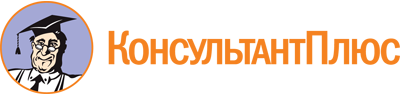 Постановление Правительства РС(Я) от 31.05.2023 N 261
"Об утверждении методики распределения и правил предоставления иных межбюджетных трансфертов из государственного бюджета Республики Саха (Якутия) местным бюджетам на поддержку развития школьного и молодежного инициативного бюджетирования в сфере образования в 2023 году"Документ предоставлен КонсультантПлюс

www.consultant.ru

Дата сохранения: 31.10.2023
 Nп/пНаименование общеобразовательной организации1Муниципальное автономное общеобразовательное учреждение "Национальная политехническая средняя общеобразовательная школа N 2" (с углубленным изучением отдельных предметов) городского округа "город Якутск"2Муниципальное общеобразовательное бюджетное учреждение "Средняя общеобразовательная школа N 7" городского округа "город Якутск"3Муниципальное общеобразовательное бюджетное учреждение "Средняя общеобразовательная школа N 30 имени В.И. Кузьмина" городского округа "город Якутск"4Муниципальное общеобразовательное бюджетное учреждение "Городская классическая гимназия" городского округа "город Якутск"5Муниципальное автономное общеобразовательное учреждение "Хатасская средняя общеобразовательная школа имени П.Н. и Н.Е. Самсоновых" городского округа "город Якутск"6Муниципальное общеобразовательное бюджетное учреждение "Национальная гимназия "Айыы Кыhата" городского округа "город Якутск"7Муниципальное автономное общеобразовательное учреждение "Саха политехнический лицей" городского округа "город Якутск"8Муниципальное общеобразовательное бюджетное учреждение "Средняя общеобразовательная школа N 12" городского округа "город Якутск"9Муниципальное бюджетное общеобразовательное учреждение "Средняя общеобразовательная школа N 1 городского округа "Жатай"10Муниципальное бюджетное общеобразовательное учреждение "Средняя общеобразовательная школа N 2 им. Д.Х. Скрябина" городского округа "Жатай"